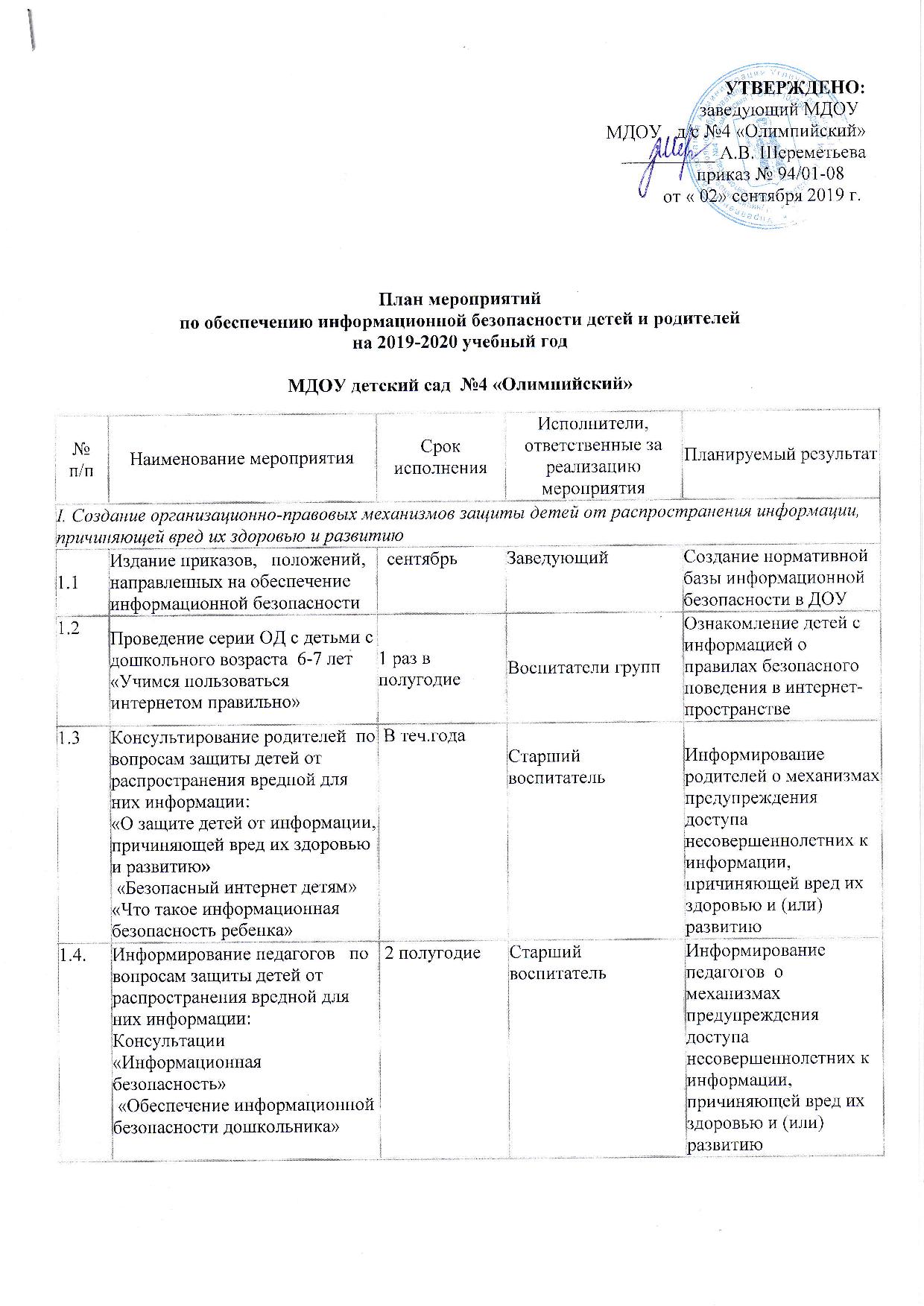 УТВЕРЖДЕНО:                                                                                                                                            заведующий МДОУ  МДОУ   д/с №4 «Олимпийский» __________ А.В. Шереметьева                                                                                                                          приказ № 94/01-08                                                                                                                                    от « 02» сентября 2019 г.План мероприятийпо обеспечению информационной безопасности детей и родителейна 2019-2020 учебный годМДОУ детский сад  №4 «Олимпийский» №п/пНаименование мероприятияСрокисполненияИсполнители,ответственные за реализациюмероприятияПланируемый результатI. Создание организационно-правовых механизмов защиты детей от распространения информации,причиняющей вред их здоровью и развитиюI. Создание организационно-правовых механизмов защиты детей от распространения информации,причиняющей вред их здоровью и развитиюI. Создание организационно-правовых механизмов защиты детей от распространения информации,причиняющей вред их здоровью и развитиюI. Создание организационно-правовых механизмов защиты детей от распространения информации,причиняющей вред их здоровью и развитиюI. Создание организационно-правовых механизмов защиты детей от распространения информации,причиняющей вред их здоровью и развитию1.1Издание приказов,   положений, направленных на обеспечение информационной безопасности  сентябрьЗаведующийСоздание нормативной базы информационной безопасности в ДОУ1.2Проведение серии ОД с детьми с дошкольного возраста  6-7 лет «Учимся пользоваться интернетом правильно»1 раз в полугодиеВоспитатели групп  Ознакомление детей с информацией о правилах безопасного поведения в интернет- пространстве1.3Консультирование родителей  по вопросам защиты детей от распространения вредной для них информации:«О защите детей от информации, причиняющей вред их здоровью и развитию» «Безопасный интернет детям»«Что такое информационная безопасность ребенка» В теч.годаСтарший воспитатель  Информирование родителей о механизмах предупреждения доступа несовершеннолетних к информации, причиняющей вред их здоровью и (или) развитию1.4.Информирование педагогов   по вопросам защиты детей от распространения вредной для них информации:Консультации «Информационная безопасность» «Обеспечение информационной безопасности дошкольника» 2 полугодиеСтарший воспитатель  Информирование педагогов  о механизмах предупреждения доступа несовершеннолетних к информации, причиняющей вред их здоровью и (или) развитиюII. Внедрение систем исключения доступа к информации, несовместимой с задачами гражданского становления детей, а также средств фильтрации и иных аппаратно - программных и технико - технологических устройствII. Внедрение систем исключения доступа к информации, несовместимой с задачами гражданского становления детей, а также средств фильтрации и иных аппаратно - программных и технико - технологических устройствII. Внедрение систем исключения доступа к информации, несовместимой с задачами гражданского становления детей, а также средств фильтрации и иных аппаратно - программных и технико - технологических устройствII. Внедрение систем исключения доступа к информации, несовместимой с задачами гражданского становления детей, а также средств фильтрации и иных аппаратно - программных и технико - технологических устройствII. Внедрение систем исключения доступа к информации, несовместимой с задачами гражданского становления детей, а также средств фильтрации и иных аппаратно - программных и технико - технологических устройствМониторинг функционирования контент-фильтрации DNS-сервераЕжемесячноОтветственный за информационную безопасность, сайтЕрмошина О.Н.Проведение оценки доступа к сети Интернет с обеспечением программного продукта, обеспечивающего контент- фильтрациюМониторинг качества предоставления провайдером услуги доступа к сети Интернет с обеспечением контент-фильтрации Интернет – трафикаЕжемесячноОтветственный за информационную безопасность, сайтПроведение оценки доступа к сети Интернет с обеспечением программного продукта, обеспечивающего контент- фильтрациюIII. Профилактика  интернет- зависимости, игровой зависимости и правонарушений с использованием информационно - телекоммуникационных технологий, формирование навыков ответственного и безопасного поведения в современной информационно - телекоммуникационной среде через обучение их способам защиты от вредной информацииIII. Профилактика  интернет- зависимости, игровой зависимости и правонарушений с использованием информационно - телекоммуникационных технологий, формирование навыков ответственного и безопасного поведения в современной информационно - телекоммуникационной среде через обучение их способам защиты от вредной информацииIII. Профилактика  интернет- зависимости, игровой зависимости и правонарушений с использованием информационно - телекоммуникационных технологий, формирование навыков ответственного и безопасного поведения в современной информационно - телекоммуникационной среде через обучение их способам защиты от вредной информацииIII. Профилактика  интернет- зависимости, игровой зависимости и правонарушений с использованием информационно - телекоммуникационных технологий, формирование навыков ответственного и безопасного поведения в современной информационно - телекоммуникационной среде через обучение их способам защиты от вредной информацииIII. Профилактика  интернет- зависимости, игровой зависимости и правонарушений с использованием информационно - телекоммуникационных технологий, формирование навыков ответственного и безопасного поведения в современной информационно - телекоммуникационной среде через обучение их способам защиты от вредной информацииПроведение серии ОД с детьми дошкольного возраста  6-7 лет «Учимся пользоваться интернетом правильно»В теч.годаВоспитатели групп Ознакомление детей с информацией о правилах безопасного поведения в интернет- пространствеМероприятия по антивирусной защите компьютерной техники в детском садуВ течении годаАдминистрация.Ответственный за информационную безопасность, сайтСистематическое обновление программно-технических средств по антивирусной защите компьютерной техники в ДОУIV. Информационное просвещение граждан о возможности защиты детей от информации, причиняющей вред их здоровью и развитиюIV. Информационное просвещение граждан о возможности защиты детей от информации, причиняющей вред их здоровью и развитиюIV. Информационное просвещение граждан о возможности защиты детей от информации, причиняющей вред их здоровью и развитиюIV. Информационное просвещение граждан о возможности защиты детей от информации, причиняющей вред их здоровью и развитиюIV. Информационное просвещение граждан о возможности защиты детей от информации, причиняющей вред их здоровью и развитиюПроведение родительского собрания «Ответственное родительство»Ноябрь Старший воспитатель  Повышение информационной грамотности родителейРазмещение на официальном сайте детского сада ссылок на электронные адреса по проблемам информационной безопасности для всех участников образовательного процессаВ теч.годаОтветственный за информационную безопасность, сайтПовышение информационной грамотности родителейРазмещение на сайте детского сада сведений о лучших ресурсах для детей и родителейСентябрьОтветственный за информационную безопасность, сайтПовышение информационной грамотности родителейРазмещение на сайте детского сада  материалов касающихся  вопросов защиты детей от распространения вредной для них информации:раздел Информационная безопасность»В теч. годаОтветственный за информационную безопасность, сайтПовышение информационной грамотности родителейРазмещение на сайте детского сада  ссылок на сайты по вопросам информационной безопасности детей и взрослыхВ теч. годаОтветственный за информационную безопасность, сайтПовышение информационной грамотности родителей